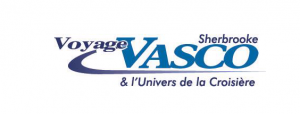 La  Fabuleuse histoire d'un Royaume et croisière sur le fjord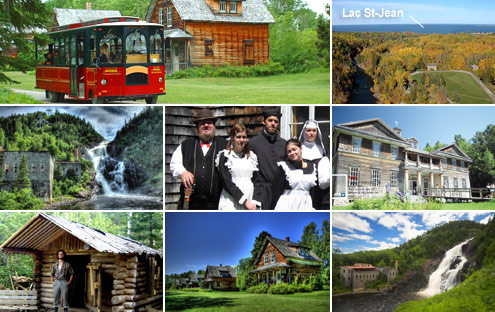 du 16 juillet au 18 juillet 2020Départ de SherbrookeAu programme : croisière sur le fjord du Saguenay, spectacle La Fabuleuse, visite du village historique de Val Jalbert, du Zoo de St-Félicien et du musée du cheddar.À partir de 679$/pers en occupation double Rabais de 5$ pour les membres FADOQInclustransport en autocar, excursions et hébergement, 7 repas. accompagnateur.Informations: 819-564-0661